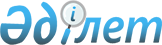 О выделении средств из резерва Правительства Республики КазахстанПостановление Правительства Республики Казахстан от 15 ноября 2002 года N 1214      Во исполнение судебных решений и в соответствии с Законом  Республики Казахстан от 15 декабря 2001 года "О республиканском бюджете на 2002 год", постановлением  Правительства Республики Казахстан от 18 сентября 1999 года N 1408 "Об утверждении Правил использования средств резерва Правительства Республики Казахстан" Правительство Республики Казахстан постановляет: 

      1. Выделить Министерству юстиции Республики Казахстан из резерва Правительства Республики Казахстан, предусмотренного в республиканском бюджете на 2002 год на погашение обязательств Правительства Республики Казахстан, центральных государственных органов и их территориальных подразделений по решениям судов, 2164587,5 (два миллиона сто шестьдесят четыре тысячи пятьсот восемьдесят семь тенге пятьдесят тиын) для исполнения решений судов согласно приложению. 

      2. Министерству финансов Республики Казахстан обеспечить контроль за целевым использованием выделенных средств. 

      3. Настоящее постановление вступает в силу со дня подписания.       Премьер-Министр 

      Республики Казахстан 

Приложение           

к постановлению Правительства   

Республики Казахстан       

от 15 ноября 2002 года N 1214    Перечень судебных решений, 

подлежащих исполнению 
					© 2012. РГП на ПХВ «Институт законодательства и правовой информации Республики Казахстан» Министерства юстиции Республики Казахстан
				N 

п/п     Наименование 

       суда   Дата решения 

      суда  Сумма за 

вычетом 

госпошлины 

(тенге) Госпош- 

лина 

(тенге) 1. Алмалинский 

районный суд 

г. Алматы Решение от 28 

августа 2001 

года в пользу 

Гергеля Игоря 

Ивановича   210 000 2. Семипалатинский 

городской суд Решение от 5 

ноября 2001 года 

в пользу   

Рудченко Антона 

Леонидовича   600 000 3. Судебная коллегия 

по гражданским 

делам Жамбылского 

областного суда, 

Судебная коллегия 

по гражданским 

делам Верховного 

Суда Решение от 

22.06.1999 г., 

Кассационное 

решение от 

6 октября 1999 

года, определе- 

ние от 19.04. 

2000 г. в пользу 

Гриценко Татьяны 

Алексеевны   684 889 5 451,5 4. Коллегия по 

гражданским делам 

Восточно- 

Казахстанского 

областного суда Постановление 

N 33-3199 от 

12.12.2001 в 

пользу 

Есенжолова 

Нуроллы 

Ергалиевича   116 250 5. Сарыаркинский 

районный суд 

г. Астаны Решение от 7 

августа 2002 

года в пользу 

Абишева 

Тастемира 

Даутовича   542 917 5 080 Итого 2 154 056 10531,5 Общая сумма                                  2 164 587,5 Общая сумма                                  2 164 587,5 Общая сумма                                  2 164 587,5 Общая сумма                                  2 164 587,5 Общая сумма                                  2 164 587,5 